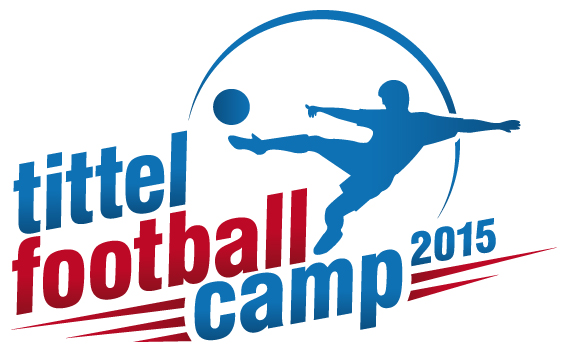 ZÁVÄZNÁ  PRIHLÁŠKAPRIEZVISKO DIEŤAŤA: 	     		     	MENO DIEŤAŤA:                                                                                   DÁTUM NARODENIA: MESTO:             		 TELEFÓNNÉ ČÍSLO (rodiča): 					E-MAIL (rodiča): FUTBALOVÝ KLUB: 				           OBĽÚBENÝ POST:TURNUS : 28.06 – 4.7.2015				VEĽKOSŤ DRESU: PLATOBNÉ ÚDAJEPLATBA: 330 Euro/osobaČÍSLO ÚČTU: 2611750272/1100                                 VS: dátum narodenia dieťaťaSPRÁVA PRE PRIJÍMATEĽA: meno a priezvisko dieťaťa                         POZNÁMKA/ŠPECIÁLNA POŽIADAVKA:  *vyplnením dávam súhlas so správou, spracovaním a uchovaním osobných údajov v súlade so zákonom § 28 č. 122/2013 Z.z. o ochrane osobných údajov a spôsobe ich uplatnenia pre účely Tittel football camp 2015